План-конспект занятияпедагога дополнительного образованияМалашина Ирина ВикторовнаОбъединение: «Школа туризма»Программа - «Школа туризма»Группа - 01-10Дата проведения: - 30.12.2022.Время проведения: 13.45-1515Тема: Основные и вспомогательные стороны горизонта. Ориентирование по сторонам горизонтаЦель: сформировать умения и навыки определять стороны горизонта, азимут, ориентироваться по местным признакам и пользоваться компасом.Рекомендуемая информация и упражненияПравила ТБ для учащихсяУмение знать и находить стороны горизонта называется ориентирование.  А какие стороны горизонта вы знаете?Ученики: Юг, восток, север, запад.Учитель: Правильно, это основные стороны горизонта.  Но есть еще и промежуточные:- между севером и востоком- северо – восток,- между востоком и югом – юго – восток,- между югом и западом - юго – запад,- между западом и севером – северо – запад.Скажите, а какой прибор поможет нам ориентироваться на местности?-Компас.Учитель: Правильно. Компас был изобретен в Китае во II тысячи лет назад.Познакомимся с правилами работы с компасом:1. Компас положите горизонтально, на ровную неметаллическую поверхность.2. Подождите, пока компасная стрелка установится.3. Поверните компас так, чтобы северный конец стрелки совместился с нулем. В этом положении компас сориентирован и готов к работе.Давайте определим, а где у нас север?Давайте станем все лицом на север.Тренировочная практическая работРабота в парах. Учитель называет предметы в кабинете, ученики – стороны горизонта.. 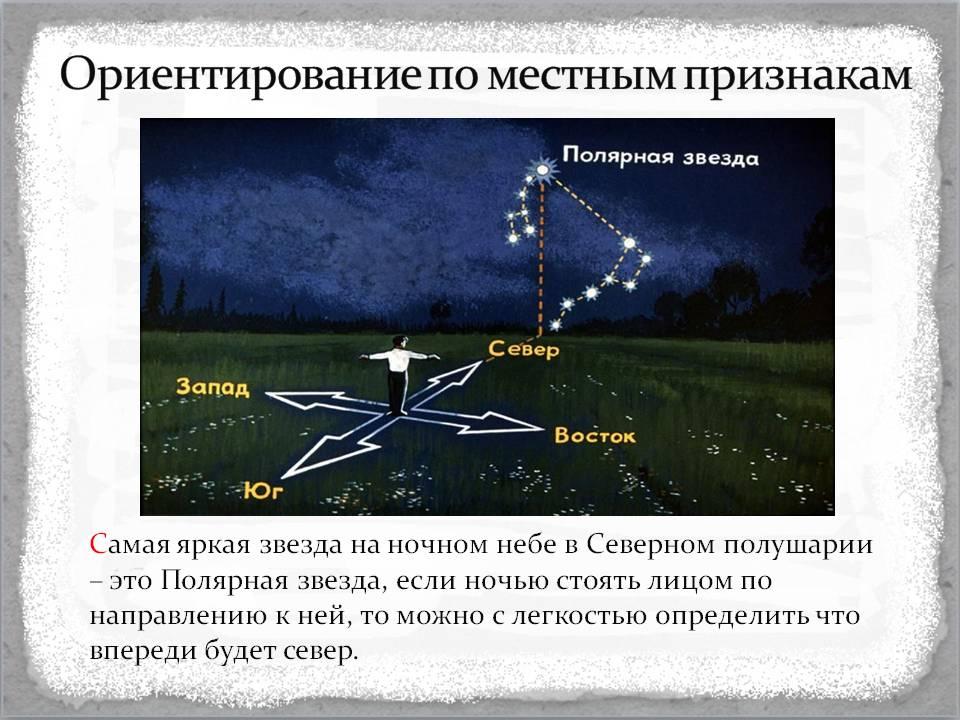 .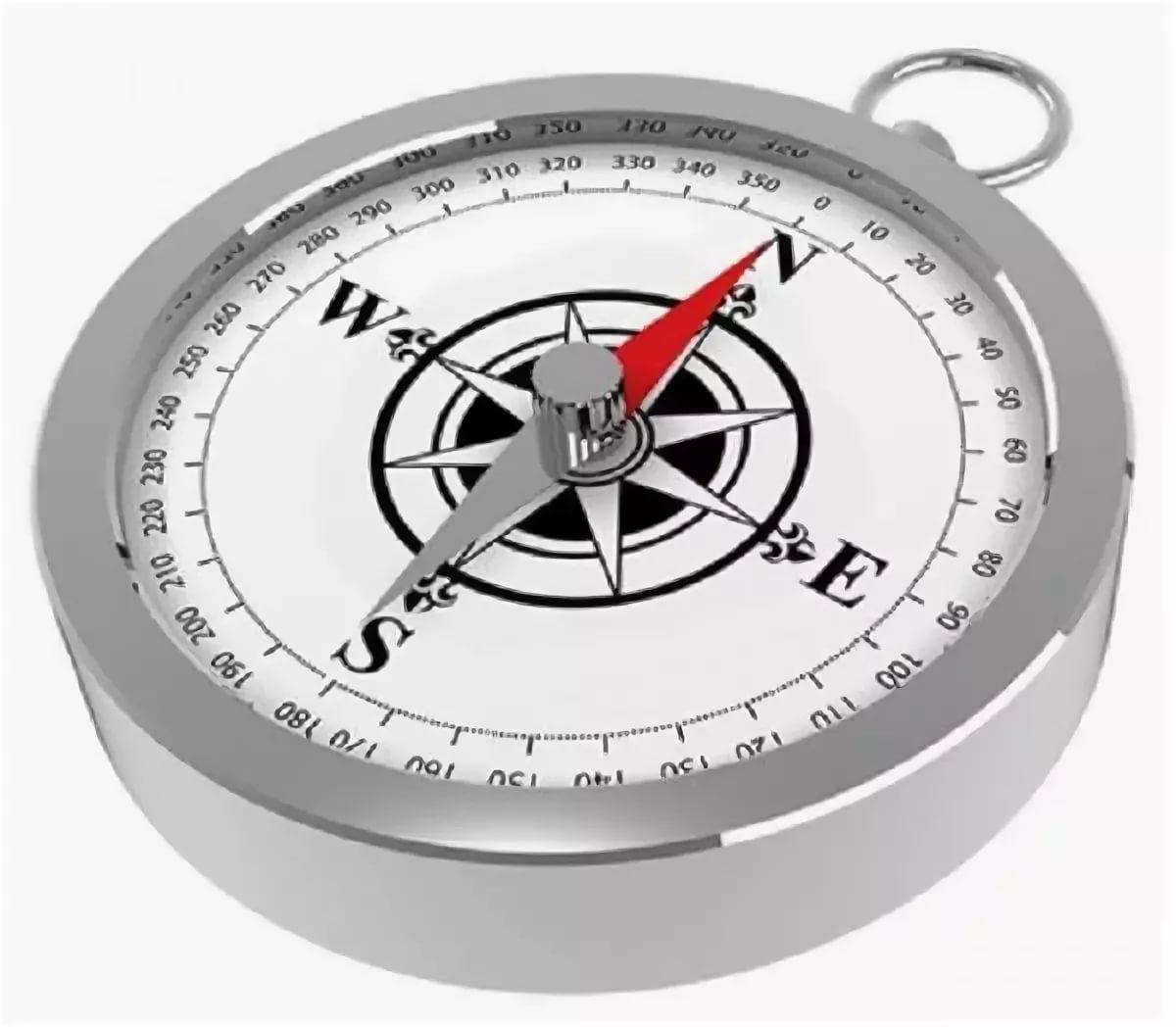 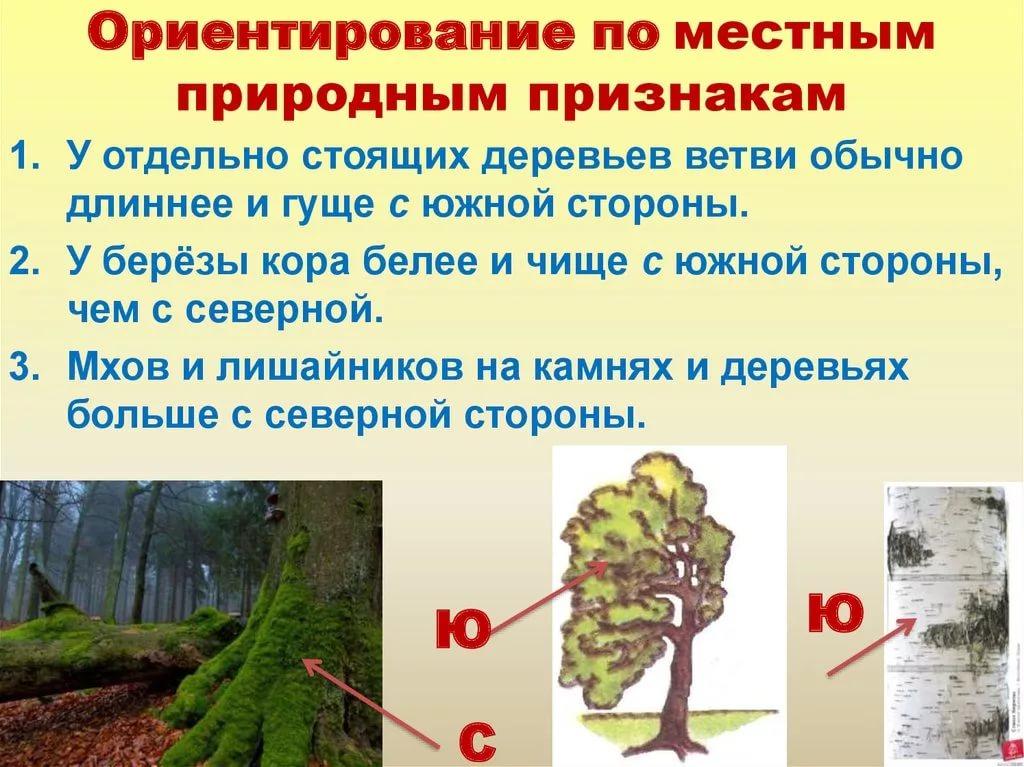 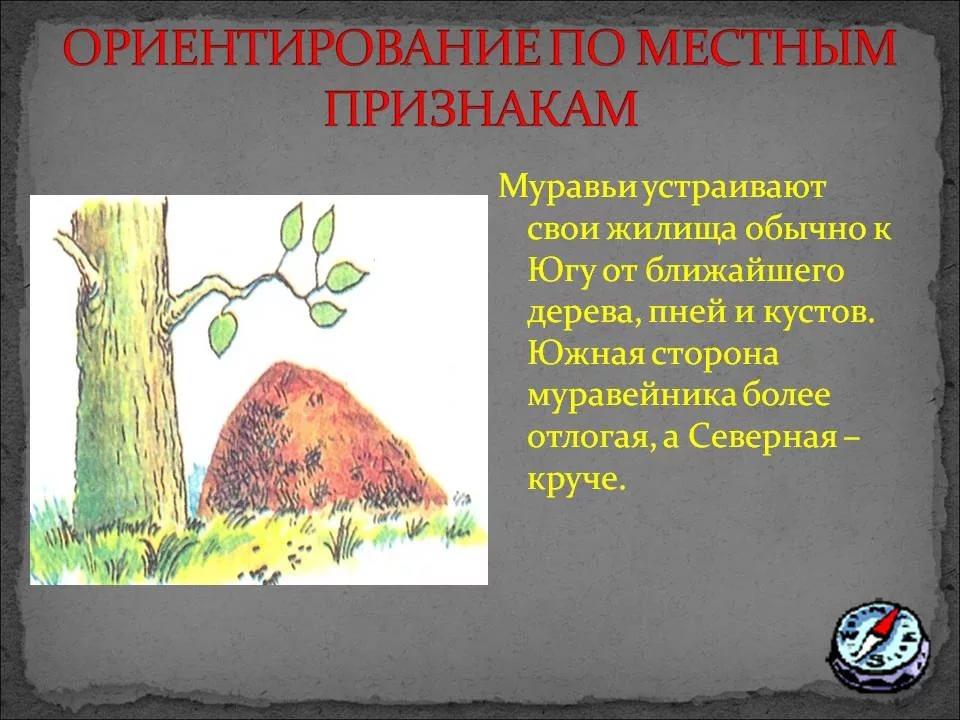 